Budziska, dnia 10.04.2024 r.Znak spr.: NN.270.3.2024SPECYFIKACJA WARUNKÓW ZAMÓWIENIA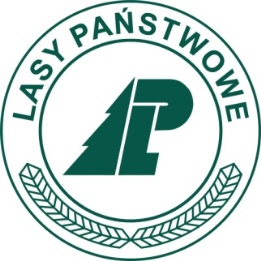 Tryb postępowania: podstawowy bez negocjacjiPodstawa prawna – art. 275 pkt 1)  ustawy z dnia 11 września 2019 r. Prawo zamówień publicznych (Dz. U. z 2023 r. poz. 1605 z późn. zm.). Przedmiot zamówienia:
„Budowa 7 zbiorników bezodpływowych na nieczystości płynne 
w Nadleśnictwie Parciaki”Zamówienie realizowane ze środków własnych      Zatwierdził:NADLEŚNICZYmgr inż. Paweł ZdziochSPECYFIKACJA WARUNKÓW ZAMÓWIENIASkarb Państwa - Państwowe Gospodarstwo Leśne Lasy Państwowe – Nadleśnictwo Parciaki reprezentowany przez Nadleśniczego Pawła ZdziochaNadleśnictwo ParciakiBudziska 106-323 Jednorożec tel.  (29)751 83 76, fax (29)751 89 80e-mail: parciaki@olsztyn.lasy.gov.plNIP 761 000 27 45strona internetowa prowadzonego postępowania:http://bip.lasy.gov.pl/pl/bip/dg/rdlp_olsztyn/nadl_parciakiadres strony internetowej, na której udostępniane będą zmiany i wyjaśnienia treści niniejszej specyfikacji warunków zamówienia („SWZ”) oraz inne dokumenty zamówienia bezpośrednio związane z postępowaniem o udzielenie zamówienia:https://platformazakupowa.pl/pn/lasy_parciakiPostępowanie prowadzone jest w trybie podstawowym na podstawie art. 275 pkt. 1) ustawy z dnia 11 września 2019 r. Prawo zamówień publicznych (Dz. U. z 2023 r. poz. 1605 z późn. zm.) – PZP oraz aktów wykonawczych do PZP.Postępowanie jest prowadzone zgodnie z zasadami przewidzianymi dla zamówień klasycznych o wartości mniejszej niż progi unijne.Zamawiający nie przewiduje wyboru najkorzystniejszej oferty z możliwością prowadzenia negocjacji, o których mowa w art. 275 pkt 2) oraz pkt 3) PZP.3.1. 	Przedmiotem zamówienia są roboty budowlane polegające na: Budowie 7 zbiorników na nieczystości płynne o poj. 10 m3. Zakres rzeczowy przedmiotu zamówienia obejmuje prace opisane w specyfikacji technicznej wykonania i odbioru robót budowlanych oraz w dokumentacji projektowej (załącznik nr 3 do SWZ).Lokalizacja przedmiotu zamówienia: 		województwo mazowieckie, powiat przasnyski, gmina Jednorożec, obręb ewidencyjny Parciaki teren Nadleśnictwa Parciaki, Leśnictwo Budziska, działki ewidencyjne nr: 2065/158, 2234/12 oraz 2236.Oznaczenia wg CPV:Oznaczenie wg Wspólnego Słownika ZamówieńCPV 45000000-7 – Roboty budowlaneCPV 45332400-7 – Roboty instalacyjne w zakresie urządzeń sanitarnychCPV 45100000-8 – Przygotowanie terenu pod budowęCPV 45231300-8 – Roboty budowlane w zakresie budowy wodociągów i rurociągów do odprowadzenia ściekówCPV 45232460-4 – Roboty sanitarneW przypadku, gdyby w opisie przedmiotu zamówienia (załącznikach do SWZ) Zamawiający określił przedmiot zamówienia poprzez wskazanie znaków towarowych, patentów lub pochodzenia, źródła lub szczególnego procesu, który charakteryzuje produkty lub usługi dostarczane przez konkretnego Wykonawcę, jeżeli mogłoby to doprowadzić do uprzywilejowania lub wyeliminowania niektórych Wykonawców 
lub produktów, dopuszcza się możliwość składania ofert zawierających rozwiązania równoważne. Wskazane wyżej określenie przedmiotu zamówienia ma charakter wyłącznie pomocniczy w przygotowaniu oferty i ma na celu wskazać oczekiwane standardy co do minimalnych parametrów technicznych oczekiwanych materiałów 
i urządzeń. Przez rozwiązania równoważne należy rozumieć rozwiązania o parametrach technicznych wytrzymałościowych, jakościowych, wydajnościowych nie gorszych 
od opisanych przez Zamawiającego w opisie przedmiotu zamówienia. Parametry wskazane przez Zamawiającego są parametrami minimalnymi, granicznymi. Pod pojęciem „parametry” rozumie się funkcjonalność, przeznaczenie, kolorystykę, strukturę, materiały, kształt, wielkość, bezpieczeństwo, wytrzymałość, itp. W związku z powyższym Zamawiający dopuszcza możliwość zaoferowania materiałów o innych znakach towarowych, patentach lub pochodzeniu, natomiast nie o innych właściwościach i funkcjonalnościach niż określone w SWZ. 	Wykonawca powołujący się na rozwiązania równoważne musi wykazać, że spełniają one warunki określone przez Zamawiającego w stopniu nie gorszym. Dokumenty potwierdzające równoważność muszą zostać załączone do oferty pod rygorem jej odrzucenia. W przypadku, gdy Wykonawca nie złoży w ofercie dokumentów 
o zastosowaniu innych materiałów i urządzeń, to rozumie się przez to, że do kalkulacji ceny oferty oraz do wykonania umowy ujęto materiały i urządzenia zaproponowane 
w opisie przedmiotu zamówienia.Wykonawca może powierzyć realizację elementów (części) przedmiotu zamówienia podwykonawcom. W przypadku zamiaru wykonywania przedmiotu zamówienia 
z udziałem podwykonawców, wykonawca zobowiązany jest do wskazania w swojej ofercie części zamówienia (zakresów rzeczowych), których wykonanie zamierza powierzyć podwykonawcom oraz podania nazw ewentualnych podwykonawców, jeżeli są już znani. W przypadku braku wskazania w Ofercie podwykonawstwa, Wykonawca będzie mógł wprowadzić podwykonawcę wyłącznie na warunkach określonych 
w umowie. Na wykonany przedmiot zamówienia (roboty, materiały i urządzenia) Wykonawca udzieli Zamawiającemu gwarancji jakości na okres min. 36 miesięcy od dnia odbioru końcowego robót. Karta gwarancyjna stanowi załącznik nr 9 do SWZ. W przypadku zaoferowania okresu gwarancji krótszego niż 36 miesięcy – oferta zostanie odrzucona. W przypadku nie wpisania w ofercie okresu gwarancji, Zamawiający uzna, 
że Wykonawca deklaruje minimalny 36-miesięczny okres gwarancji.4.1. Termin realizacji zamówienia wynosi 45 dni od dnia zawarcia umowy. 5.1. W postępowaniu mogą brać udział Wykonawcy, którzy nie podlegają wykluczeniu 
z postępowania o udzielenie zamówienia w okolicznościach, o których mowa w art. 108 ust. 1 PZP. Na podstawie: 1)	art. 108 ust. 1 pkt 1) PZP Zamawiający wykluczy Wykonawcę będącego osobą fizyczną, którego prawomocnie skazano za przestępstwo:a)	udziału w zorganizowanej grupie przestępczej albo związku mającym 
na celu popełnienie przestępstwa lub przestępstwa skarbowego, 
o którym mowa w art. 258 ustawy z dnia 6 czerwca 1997 r. Kodeks karny (tekst jedn. Dz. U. z 2024 r. poz. 17) - „KK”,b)	handlu ludźmi, o którym mowa w art. 189a KK,c)	o którym mowa w art. 228-230a, art. 250a KK, w art. 46-48 ustawy z dnia 25 czerwca 2010 r. o sporcie (Dz. U. z  2023 r. poz. 2048) lub w art. 54 
ust. 1–4 ustawy z dnia 53 12 maja 2011 r. o refundacji leków, środków spożywczych specjalnego przeznaczenia żywieniowego oraz wyrobów medycznych (Dz. U. z 2023 r. poz. 826),d)	finansowania przestępstwa o charakterze terrorystycznym, o którym mowa w art. 165a KK, lub przestępstwo udaremniania lub utrudniania stwierdzenia przestępnego pochodzenia pieniędzy lub ukrywania ich pochodzenia, o którym mowa w art. 299 KK,e)	o charakterze terrorystycznym, o którym mowa w art. 115 § 20 KK 
lub mające na celu popełnienie tego przestępstwa,f)	powierzenia wykonywania pracy małoletniemu cudzoziemcowi, o którym mowa w art. 9 ust. 2 ustawy z dnia 15 czerwca 2012 r. o skutkach powierzania wykonywania pracy cudzoziemcom przebywającym wbrew przepisom na terytorium Rzeczypospolitej Polskiej (Dz. U. z 2021 r. 
poz. 1745 z późn. zm.),g)	przeciwko obrotowi gospodarczemu, o których mowa w art. 296-307 KK, przestępstwo oszustwa, o którym mowa w art. 286 KK, przestępstwo przeciwko wiarygodności dokumentów, o których mowa w art. 270-277d KK, lub przestępstwo skarbowe,h)	o którym mowa w art. 9 ust. 1 i 3 lub art. 10 ustawy z dnia 15 czerwca 2012 r. o skutkach powierzania wykonywania pracy cudzoziemcom przebywającym wbrew przepisom na terytorium Rzeczypospolitej Polskiej (Dz. U. z 2021 r. poz. 1745 z późn. zm.),- lub za odpowiedni czyn zabroniony określony w przepisach prawa obcego;2)	art. 108 ust. 1 pkt 2) PZP Zamawiający wykluczy Wykonawcę, jeżeli urzędującego członka jego organu zarządzającego lub nadzorczego, wspólnika spółki w spółce jawnej lub partnerskiej albo komplementariusza w spółce komandytowej 
lub komandytowo-akcyjnej lub prokurenta prawomocnie skazano za przestępstwo, o którym mowa w art. 108 ust. 1 pkt 1) PZP;3)	art. 108 ust. 1 pkt 3) PZP Zamawiający wykluczy Wykonawcę, wobec którego wydano prawomocny wyrok sądu lub ostateczną decyzję administracyjną 
o zaleganiu z uiszczeniem podatków, opłat lub składek na ubezpieczenie społeczne lub zdrowotne, chyba że Wykonawca odpowiednio przed upływem terminu do składania wniosków o dopuszczenie do udziału w postępowaniu albo przed upływem terminu składania ofert dokonał płatności należnych podatków, opłat lub składek na ubezpieczenie społeczne lub zdrowotne wraz z odsetkami 
lub grzywnami lub zawarł wiążące porozumienie w sprawie spłaty tych należności;4)	art. 108 ust. 1 pkt 4) PZP Zamawiający wykluczy Wykonawcę, wobec którego prawomocnie orzeczono zakaz ubiegania się o zamówienia publiczne;5)	art. 108 ust. 1 pkt 5) PZP Zamawiający wykluczy Wykonawcę, jeżeli Zamawiający może stwierdzić, na podstawie wiarygodnych przesłanek, że Wykonawca zawarł z innymi wykonawcami porozumienie mające na celu zakłócenie konkurencji, 
w szczególności jeżeli należąc do tej samej grupy kapitałowej w rozumieniu ustawy z dnia 16 lutego 2007 r. o ochronie konkurencji i konsumentów (tekst jedn. Dz. U. z 2023 r. poz. 1689), złożyli odrębne oferty, oferty częściowe 
lub wnioski o dopuszczenie do udziału w postępowaniu, chyba że wykażą, 
że przygotowali te oferty lub wnioski niezależnie od siebie;6)	art. 108 ust. 1 pkt 6) PZP Zamawiający wykluczy Wykonawcę, jeżeli, 
w przypadkach, o których mowa w art. 85 ust. 1 PZP, doszło do zakłócenia konkurencji wynikającego z wcześniejszego zaangażowania tego wykonawcy 
lub podmiotu, który należy z Wykonawcą do tej samej grupy kapitałowej 
w rozumieniu ustawy z dnia 16 lutego 2007 r. o ochronie konkurencji 
i konsumentów, chyba że spowodowane tym zakłócenie konkurencji może być wyeliminowane w inny sposób niż przez wykluczenie Wykonawcy z udziału 
w postępowaniu o udzielenie zamówienia.5.2.	W postępowaniu mogą brać udział Wykonawcy, którzy nie podlegają wykluczeniu 
z postępowania o udzielenie zamówienia w okolicznościach, o których mowa w art. 109 ust. 1 pkt 2-5 i 7 PZP. Na podstawie:1)	art. 109 ust. 1 pkt 2) PZP Zamawiający wykluczy Wykonawcę, który naruszył obowiązki w dziedzinie ochrony środowiska, prawa socjalnego lub prawa pracy:a)	 będącego osobą fizyczną skazanego prawomocnie za przestępstwo przeciwko środowisku, o którym mowa w rozdziale XXII KK lub za przestępstwo przeciwko prawom osób wykonujących pracę zarobkową, 
o którym mowa w rozdziale XXVIII KK, lub za odpowiedni czyn zabroniony określony w przepisach prawa obcego,b)	będącego osobą fizyczną prawomocnie ukaranego za wykroczenie przeciwko prawom pracownika lub wykroczenie przeciwko środowisku, jeżeli za jego popełnienie wymierzono karę aresztu, ograniczenia wolności lub karę grzywny,c)	wobec którego wydano ostateczną decyzję administracyjną o naruszeniu obowiązków wynikających z prawa ochrony środowiska, prawa pracy 
lub przepisów o zabezpieczeniu społecznym, jeżeli wymierzono tą decyzją karę pieniężną;2)	art. 109 ust. 1 pkt 3) PZP Zamawiający wykluczy Wykonawcę, jeżeli urzędującego członka jego organu zarządzającego lub nadzorczego, wspólnika spółki w spółce jawnej lub partnerskiej albo komplementariusza w spółce komandytowej 
lub komandytowo-akcyjnej lub prokurenta prawomocnie skazano za przestępstwo 
lub ukarano za wykroczenie, o którym mowa w art. 109 ust. 1 pkt 2 lit. a) lub b) PZP;3)	art. 109 ust. 1 pkt 4) PZP Zamawiający wykluczy Wykonawcę, w stosunku 
do którego otwarto likwidację, ogłoszono upadłość, którego aktywami zarządza likwidator lub sąd, zawarł układ z wierzycielami, którego działalność gospodarcza jest zawieszona albo znajduje się on w innej tego rodzaju sytuacji wynikającej 
z podobnej procedury przewidzianej w przepisach miejsca wszczęcia tej procedury;4)	art. 109 ust. 1 pkt 5) PZP Zamawiający wykluczy Wykonawcę, który w sposób zawiniony poważnie naruszył obowiązki zawodowe, co podważa jego uczciwość, 
w szczególności, gdy Wykonawca w wyniku zamierzonego działania lub rażącego niedbalstwa nie wykonał lub nienależycie wykonał zamówienie, co zamawiający jest w stanie wykazać za pomocą stosownych dowodów;5) 	art. 109 ust. 1 pkt 7) PZP Zamawiający wykluczy Wykonawcę, który, z przyczyn leżących po jego stronie, w znacznym stopniu lub zakresie nie wykonał 
lub nienależycie wykonał albo długotrwale nienależycie wykonywał istotne zobowiązanie wynikające z wcześniejszej umowy w sprawie zamówienia publicznego lub umowy koncesji, co doprowadziło do wypowiedzenia 
lub odstąpienia od umowy, odszkodowania, wykonania zastępczego lub realizacji uprawnień z tytułu rękojmi za wady.5.3.	Wykonawca nie podlega wykluczeniu w okolicznościach określonych w art. 108 ust. 1 pkt 1, 2 i 5 PZP lub art. 109 ust. 1 pkt 2-5 i 7 PZP, jeżeli udowodni Zamawiającemu, 
że spełnił łącznie przesłanki wymienione w art. 110 ust. 2 pkt 1)-3) PZP. Wyjaśnienia wraz z dowodami Wykonawca powinien złożyć wraz z ofertą. Zamawiający ocenia, czy podjęte przez Wykonawcę czynności, o których mowa wyżej, są wystarczające 
do wykazania jego rzetelności, uwzględniając wagę i szczególne okoliczności czynu Wykonawcy. Jeżeli podjęte przez Wykonawcę czynności, o których mowa wyżej, nie są wystarczające do wykazania jego rzetelności, Zamawiający wyklucza Wykonawcę.5.4. 	Zgodnie z art. 7 ustawy z dnia 13 kwietnia 2022 r. o szczególnych rozwiązaniach 
w zakresie przeciwdziałania wspieraniu agresji na Ukrainę oraz służących ochronie bezpieczeństwa narodowego (Dz. U. z 2023 r. poz. 1497) Zamawiający wykluczy:Wykonawcę wymienionego w wykazach określonych w rozporządzeniu 765/2006
i rozporządzeniu 269/2014 albo wpisanego na listę na podstawie  decyzji w sprawie wpisu na listę rozstrzygającej o zastosowaniu środka, o którym mowa w art. 1 pkt 3 ww. ustawy;Wykonawcę, którego beneficjentem rzeczywistym w rozumieniu ustawy z dnia 
1 marca 2018 r. o przeciwdziałaniu praniu pieniędzy oraz finansowaniu terroryzmu (Dz. U. z 2022 r. poz. 593 i 655) jest osoba wymieniona w wykazach określonych 
w rozporządzeniu 765/2006 i rozporządzeniu 269/2014 albo wpisana na listę 
lub będąca takim beneficjentem rzeczywistym od dnia 24 lutego 2022 r., o ile została wpisana na listę na podstawie decyzji w sprawie wpisu na listę rozstrzygającej 
o zastosowaniu środka, o którym mowa w art. 1 pkt 3 ww. ustawy;Wykonawcę, którego jednostką dominującą w rozumieniu art. 3 ust. 1 pkt 37 ustawy z dnia 29 września 1994 r. o rachunkowości (Dz. U. z 2023 r. poz. 120) jest podmiot wymieniony w wykazach określonych w rozporządzeniu 765/2006 i rozporządzeniu 269/2014 albo wpisany na listę lub będący taką jednostką dominującą od dnia 
24 lutego 2022 r., o ile został wpisany na listę na podstawie decyzji w sprawie wpisu na listę rozstrzygającej o zastosowaniu środka, o którym mowa w art. 1 pkt 3 
ww. ustawy.6.1. 	W postępowaniu mogą brać udział Wykonawcy, którzy spełniają poniższe warunki udziału w postępowaniu dotyczące: sytuacji finansowej:Warunek ten zostanie spełniony, jeśli Wykonawca wykaże, że dysponuje środkami finansowymi lub zdolnością kredytową nie mniejszą niż: 150 000,00 zł.zdolności technicznej lub zawodowej Zamawiający uzna warunek za spełniony, jeżeli Wykonawca wykaże, że w okresie ostatnich 5 lat przed upływem terminu składania ofert (a jeżeli okres prowadzenia działalności jest krótszy – w tym okresie) zrealizował lub realizuje (przy czym w tym przypadku będzie liczona wartość zrealizowanej części przedmiotu umowy) w sposób należyty co najmniej 1 (jedną) robotę budowlaną polegającą na budowie, przebudowie lub remoncie urządzeń kanalizacji sanitarnej o wartości nie mniejszej niż 100 000,00 zł brutto, przy czym: (a) w przypadku wykonawców wspólnie ubiegających się o udzielenie zamówienia co najmniej jeden z takich wykonawców powinien wykazać doświadczenie o wartości stanowiącej co najmniej 50% wartości brutto robót wymaganej w treści niniejszego warunku, (b) w przypadku polegania na doświadczeniu podmiotów udostępniających zasoby, co najmniej jeden z takich podmiotów powinien wykazać doświadczenie o wartości stanowiącej co najmniej 50% wartości brutto robót wymaganej w treści niniejszego warunku.Ocena warunków nastąpi na zasadzie spełnia/nie spełnia w oparciu o informacje zawarte we wstępnym oświadczeniu informacyjnym, a następnie potwierdzone w dokumentach lub oświadczeniach złożonych przez Wykonawcę, którego oferta zostanie ocenione najwyżej.6.2. 	Oceniając zdolność techniczną lub zawodową Wykonawcy, Zamawiający działając na podstawie art. 116 ust. 2 PZP może, na każdym etapie postępowania, uznać, 
że wykonawca nie posiada wymaganych zdolności, jeżeli posiadanie przez wykonawcę sprzecznych interesów, w szczególności zaangażowanie zasobów technicznych 
lub zawodowych wykonawcy w inne przedsięwzięcia gospodarcze wykonawcy może mieć negatywny wpływ na realizację zamówienia.6.3.	Wykonawcy mogą wspólnie ubiegać się o udzielenie zamówienia. Żaden z Wykonawców wspólnie ubiegających się o udzielenie zamówienia nie może podlegać wykluczeniu 
z postępowania. W przypadku Wykonawców wspólnie ubiegających się o udzielenie zamówienia warunki udziału w postępowaniu określone w pkt 6.1. powinni spełniać łącznie wszyscy Wykonawcy z zastrzeżeniem warunku opisanego w pkt 6.1. ppkt 2 lit. a.W odniesieniu do warunku dotyczącego doświadczenia Wykonawcy wspólnie ubiegający się o udzielenie zamówienia mogą polegać na zdolnościach tych Wykonawców, którzy wykonają roboty budowlane, do realizacji których te zdolności są wymagane. 6.4.	Wykonawca może w celu potwierdzenia spełniania warunków udziału w postępowaniu polegać na zdolnościach technicznych lub zawodowych lub sytuacji finansowej innych podmiotów, niezależnie od charakteru prawnego łączących go z nim stosunków prawnych, z zastrzeżeniem warunku opisanego w pkt 6.1. ppkt 2 lit. b.Zamawiający nie wymaga od wykonawców przedłożenia przedmiotowych środków dowodowych.W celu potwierdzenia braku podstaw do wykluczenia z postępowania, o których mowa w pkt 5.1., 5.2., 5.4. oraz w celu potwierdzenia spełniania warunków udziału 
w postępowaniu, o których mowa w pkt 6.1. Wykonawca składa wraz z ofertą aktualne na dzień składania ofert oświadczenie, że nie podlega wykluczeniu oraz spełnia warunki udziału w postępowaniu (załącznik nr 4 do SWZ).Zamawiający wzywa Wykonawcę, którego oferta została najwyżej oceniona, 
do złożenia w wyznaczonym terminie, nie krótszym niż 5 dni od dnia wezwania, następujących dokumentów i oświadczeń potwierdzających brak podstaw 
do wykluczenia, o których mowa w pkt 5.1. i 5.2., oraz spełnianie warunków udziału 
w postępowaniu, o których mowa w pkt 6.1., aktualnych na dzień ich złożenia:wykazu robót budowlanych wykonanych, a w przypadku świadczeń powtarzających się lub ciągłych również wykonywanych, w okresie ostatnich 5 lat, a jeżeli okres prowadzenia działalności jest krótszy - w tym okresie, wraz z podaniem ich wartości brutto, rodzaju, miejsca i dat wykonania (dat dziennych rozpoczęcia i zakończenia realizacji) i podmiotów, na rzecz których zostały wykonane lub są wykonywane. Wzór wykazu wykonanych robót budowlanych  stanowi załącznik nr 7  do SWZ.Jeżeli wykonawca powołuje się na doświadczenie w realizacji robót budowlanych wykonanych wspólnie z innymi wykonawcami, informacje, o których mowa wyżej, dotyczą robót budowlanych faktycznie przez niego wykonanych, a w przypadku świadczeń powtarzających się lub ciągłych - również faktycznie przez niego wykonywanych.dowodów określających, czy te roboty budowlane zostały wykonane należycie, przy czym dowodami, o których mowa, są referencje bądź inne dokumenty sporządzone przez podmiot, na rzecz którego roboty zostały wykonane, a jeżeli Wykonawca 
z przyczyn niezależnych od niego nie jest w stanie uzyskać tych dokumentów – inne odpowiednie dokumenty.informacji z banku lub spółdzielczej kasy oszczędnościowo-kredytowej potwierdzającej wysokość posiadanych środków finansowych lub zdolność kredytową Wykonawcy, w okresie nie wcześniejszym niż 3 miesiące przed jej złożeniem.Jeżeli z uzasadnionej przyczyny Wykonawca nie może złożyć takiej informacji, składa inne podmiotowe środki dowodowe, które w wystarczający sposób potwierdzają spełnienie opisanego przez Zamawiającego warunku udziału w postępowaniu dotyczącego sytuacji finansowej.oświadczenia Wykonawcy, w zakresie art. 108 ust. 1 pkt 5 PZP, o braku przynależności do tej samej grupy kapitałowej, w rozumieniu ustawy z dnia 16 lutego 2007 r. o ochronie konkurencji i konsumentów, z innym Wykonawcą, który złożył odrębną ofertę albo oświadczenie o przynależności do tej samej grupy kapitałowej wraz z dokumentami lub informacjami potwierdzającymi przygotowanie oferty niezależnie od innego Wykonawcy należącego do tej samej grupy kapitałowej - (wzór oświadczenia Wykonawcy w zakresie art. 108 ust. 1 pkt 5 PZP o przynależności lub braku przynależności do tej grupy kapitałowej stanowi załącznik nr 6 do SWZ).oświadczenia Wykonawcy o aktualności informacji zawartych w oświadczeniu, o którym mowa w pkt 8.1. SWZ, w zakresie podstaw wykluczenia z postępowania określonych w art. 108 ust. 1 oraz art. 109 ust. 1 pkt 2 - 5 i 7 PZP (Załącznik nr 10 do SWZ).Wykonawca, który polega na zdolnościach technicznych lub zawodowych (warunek wskazany w pkt 6.1. ppkt 2) lub sytuacji finansowej (warunek wskazany w pkt 6.1. 
ppkt 1 SWZ) na zasadach określonych w art. 118 PZP, składa wraz z ofertą: zobowiązanie podmiotu udostępniającego zasoby do oddania mu do dyspozycji niezbędnych zasobów na potrzeby realizacji danego zamówienia lub inny podmiotowy środek dowodowy potwierdzający, że wykonawca realizując zamówienie, będzie dysponował niezbędnymi zasobami tych podmiotów. Zobowiązanie to musi potwierdzać, że stosunek łączący Wykonawcę z podmiotami udostępniającymi zasoby gwarantuje rzeczywisty dostęp do tych zasobów oraz określa w szczególności: (1) zakres dostępnych wykonawcy zasobów podmiotu udostępniającego zasoby; (2) sposób i okres udostępnienia wykonawcy i wykorzystania przez niego zasobów podmiotu udostępniającego te zasoby przy wykonywaniu zamówienia; (3) czy i w jakim zakresie podmiot udostępniający zasoby, na zdolnościach którego wykonawca polega w odniesieniu do warunku udziału w postępowaniu dotyczącego doświadczenia, zrealizuje roboty, których wskazane zdolności dotyczą. Niewiążący wzór zobowiązania do oddania wykonawcy do dyspozycji niezbędnych zasobów na potrzeby wykonania zamówienia stanowi załącznik nr 5 do SWZ.oświadczenie podmiotu udostępniającego zasoby, potwierdzające brak podstaw wykluczenia tego podmiotu oraz spełnienie warunku udziału w postępowaniu (w zakresie warunku, w stosunku do którego udostępnia swój potencjał) – wg wzoru stanowiącego załącznik nr 4 do SWZ.Uwaga: Wykonawca nie może, po upływie terminu składania ofert, powoływać się na zdolności podmiotów udostępniających zasoby, jeżeli na etapie składania ofert nie polegał on w danym zakresie na zdolnościach podmiotów udostępniających zasoby.8.4. 	W przypadku oferty wykonawców wspólnie ubiegających się o udzielenie zamówienia (konsorcjum, spółka cywilna): 1) 	w formularzu oferty należy wskazać firmy (nazwy) wszystkich Wykonawców wspólnie ubiegających się o udzielenie zamówienia;2)	osoba podpisująca ofertę musi posiadać pełnomocnictwo do reprezentowania wszystkich Wykonawców wspólnie ubiegających się o udzielenie zamówienia 
w postępowaniu o udzielenie zamówienia albo do reprezentowania 
w postępowaniu i zawarcia umowy w sprawie zamówienia publicznego;3)	oświadczenie, o którym mowa w pkt 8.1. składa każdy z Wykonawców wspólnie ubiegających się o zamówienie. Oświadczenia te potwierdzają brak podstaw wykluczenia oraz spełnienie warunków udziału w postępowaniu w zakresie, 
w jakim  każdy z wykonawców wykazuje spełnianie warunków udziału 
w postępowaniu (wzór oświadczenia stanowi załącznik nr 4 do SWZ);4)	dokumenty, o których mowa w pkt 8.2. ppkt 4, 5, obowiązany będzie złożyć każdy z Wykonawców wspólnie ubiegających się o udzielenie zamówienia;5) 	zgodnie z art. 117 ust. 4 PZP Wykonawcy wspólnie ubiegający się o udzielenie zamówienia są zobowiązani złożyć wraz z ofertą oświadczenie, z którego wynika, które roboty wykonają poszczególni Wykonawcy. Wzór stosownego oświadczenia został zawarty w formularzu oferty (stanowiącym Załącznik nr 1 do SWZ) i Zamawiający zaleca złożyć to oświadczenie w ofercie.8.5.	Podmiotowe środki dowodowe lub inne dokumenty, w tym dokumenty potwierdzające umocowanie do reprezentowania, sporządzone w języku obcym przekazuje się 
wraz z tłumaczeniem na język polski. Jeżeli w dokumentach złożonych na potwierdzenie spełnienia warunków udziału 
w postępowaniu jakiekolwiek wartości zostaną podane w walucie obcej, to Zamawiający przeliczy wartość waluty na złote wedle średniego kursu NBP z dnia zamieszczenia ogłoszenia o zamówieniu w Biuletynie Zamówień Publicznych.WSKAZANIE OSÓB UPRAWNIONYCH DO KOMUNIKOWANIA SIĘ Z WYKONAWCAMI. INFORMACJE O ŚRODKACH KOMUNIKACJI ELEKTRONICZNEJ, PRZY UŻYCIU KTÓRYCH ZAMAWIAJĄCY BĘDZIE KOMUNIKOWAŁ SIĘ Z WYKONAWCAMI ORAZ INFORMACJE O WYMAGANIACH TECHNICZNYCH I ORGANIZACYJNYCH SPORZĄDZANIA, WYSYŁANIA I ODBIERANIA KORESPONDENCJI ELEKTRONICZNEJ9.1. 	Osobą uprawnioną do porozumiewania się z Wykonawcami jest: Mateusz Pawłowski – Sekretarz Nadleśnictwa Parciakie-mail:  parciaki@olsztyn.lasy.gov.plod poniedziałku do piątku w godz. 7.00 – 15.00, z wyłączeniem dni wolnych  od pracy.9.2. 	W postępowaniu o udzielenie zamówienia komunikacja między Zamawiającym a Wykonawcami odbywa się w języku polskim, przy użyciu platformazakupowa.pl. Link do postępowania dostępny jest na stronie operatora platformazakupowa.pl oraz Profilu Nabywcy Zamawiającego.9.3.	Sposób komunikowania się Zamawiającego z Wykonawcami (nie dotyczy składania ofert):komunikacja w postępowaniu w szczególności składanie dokumentów, oświadczeń, wniosków, zawiadomień, zapytań oraz przekazywanie informacji odbywa się elektronicznie za pośrednictwem platformazakupowa.pl 
i formularza Wyślij wiadomość,w sytuacjach awaryjnych np. w przypadku niedziałania platformazakupowa.pl zamawiający może również komunikować się z wykonawcami za pomocą innych form komunikacji, tj. za pośrednictwem poczty elektronicznej: parciaki@olsztyn.lasy.gov.pl. Wykonawca zobowiązany jest do podania w ofercie swojego adresu e-mail i powiadomienia Zamawiającego o zmianie tego adresu. dokumenty elektroniczne, oświadczenia lub elektroniczne kopie dokumentów 
lub oświadczeń składane są przez Wykonawcę za pośrednictwem dedykowanej platformy platformazakupowa.pl jako załączniki za pomocą przycisku Wyślij wiadomość. za datę przekazania składanych dokumentów, oświadczeń, wniosków, zawiadomień, zapytań oraz informacji uznaje się kliknięcie przycisku Wyślij wiadomość, po którym pojawi się komunikat, że wiadomość została wysłana do Zamawiającego.Wymagania techniczne sporządzania dokumentów:Zamawiający rekomenduje wykorzystanie formatów: .pdf .doc .xls .jpg (.jpeg) 
ze szczególnym wskazaniem na .pdfW celu ewentualnej kompresji danych Zamawiający rekomenduje wykorzystanie jednego z formatów:a) .zip b) .7ZDokumenty złożone w takich plikach jak .rar .gif .bmp .numbrs .pages. zostaną uznane za złożone nieskutecznie. Ze względu na niskie ryzyko naruszenia integralności pliku oraz łatwiejszą weryfikację podpisu, zamawiający zaleca, w miarę możliwości, przekonwertowanie plików składających się na ofertę na format .pdf  i opatrzenie ich elektronicznym podpisem kwalifikowanym lub podpisem zaufanym bądź podpisem osobistym.Pliki w innych formatach niż PDF zaleca się opatrzyć zewnętrznym podpisem XAdES. Wykonawca powinien pamiętać, aby plik z podpisem przekazywać łącznie 
z dokumentem podpisywanym.Jeśli wykonawca pakuje dokumenty np. w plik ZIP zalecamy wcześniejsze podpisanie każdego ze skompresowanych plików.Zamawiający zaleca aby nie wprowadzać jakichkolwiek zmian w plikach po podpisaniu ich elektronicznie. Może to skutkować brakiem integralności plików.9.5. 	Maksymalny rozmiar plików przesyłanych za pośrednictwem dedykowanych formularzy wynosi 150 MB.9.6.	Wymagania sprzętowe - niezbędne wymagania sprzętowo - aplikacyjne umożliwiające pracę na platformazakupowa.pl, tj.:stały dostęp do sieci Internet o gwarantowanej przepustowości nie mniejszej niż 512 kb/s;komputer klasy PC lub MAC o następującej konfiguracji: pamięć min. 2 GB Ram, procesor Intel IV 2 GHZ lub jego nowsza wersja, jeden z systemów operacyjnych 
- MS Windows 7, Mac Os x 10 4, Linux, lub ich nowsze wersje;zainstalowana dowolna przeglądarka internetowa, w przypadku Internet Explorer minimalnie wersja 10 0.;włączona obsługa JavaScript;zainstalowany program Adobe Acrobat Reader lub inny obsługujący format plików .pdf;Platforma działa według standardu przyjętego w komunikacji sieciowej - kodowanie UTF8;Oznaczenie czasu odbioru danych przez platformę zakupową stanowi datę 
oraz dokładny czas (hh:mm:ss) generowany wg. czasu lokalnego serwera synchronizowanego z zegarem Głównego Urzędu Miar.9.7.	Wymagania techniczne i organizacyjne wysyłania i odbierania dokumentów elektronicznych, cyfrowego odwzorowania dokumentów w postaci papierowej (elektronicznych kopii dokumentów stworzonych w postaci papierowej) oraz informacji przekazywanych przy ich użyciu opisane zostały w Regulaminie korzystania z platformy  dostępnej na platformie: https://platformazakupowa.pl/strona/1-regulamin 9.8.	Zamawiający informuje, że instrukcja korzystania z Platformy dotycząca w szczególności logowania, składania wniosków o wyjaśnienie treści SWZ, składania ofert oraz innych czynności podejmowanych w niniejszym postępowaniu przy użyciu Platformy znajdują się w zakładce „Instrukcje dla Wykonawców" na stronie internetowej pod adresem: https://platformazakupowa.pl/strona/45-instrukcje. 9.9. 	Sposób sporządzenia dokumentów elektronicznych lub dokumentów elektronicznych
będących kopią elektroniczną treści zapisanej w postaci papierowej (cyfrowe
odwzorowanie) musi być zgodny z wymaganiami określonymi w rozporządzeniu Prezesa Rady Ministrów z dnia 30 grudnia 2020 r. w sprawie sposobu sporządzania 
i przekazywania informacji oraz wymagań technicznych dla dokumentów elektronicznych oraz środków komunikacji elektronicznej w postępowaniu o udzielenie zamówienia publicznego lub konkursie (Dz. U. z 2020 r., poz. 2452).9.10. 	Dokumenty i oświadczenia elektroniczne, o których mowa w §2 ust. 1 rozporządzenia wskazanego w pkt 9.9. sporządza się w formatach danych określonych w rozporządzeniu Rady Ministrów z dnia 12 kwietnia 2012 r. w sprawie Krajowych Ram Interoperacyjności, minimalnych wymagań dla rejestrów publicznych i wymiany informacji w postaci elektronicznej oraz minimalnych wymagań dla systemów teleinformatycznych (tekst jedn.: Dz. U. z 2017 r. poz. 2247 z późn. zm.), 
z uwzględnieniem rodzaju przekazywanych danych i przekazuje się jako załączniki. 9.11.	Wykonawca może zwrócić się do Zamawiającego z wnioskiem o wyjaśnienie treści SWZ. Zamawiający jest obowiązany udzielić wyjaśnień niezwłocznie, jednak nie później niż na 2 dni przed upływem terminu składania ofert pod warunkiem, że wniosek o wyjaśnienie treści SWZ wpłynął do Zamawiającego nie później niż na 4 dni przed upływem terminu składania ofert. Treść zapytań wraz z wyjaśnieniami Zamawiający udostępnia na stronie internetowej prowadzonego postępowania.9.12.	W uzasadnionych przypadkach Zamawiający może przed upływem terminu składania ofert zmienić treść SWZ. Dokonaną zmianę treści SWZ Zamawiający udostępni na stronie internetowej prowadzonego postępowania. W przypadku gdy zmiana treści SWZ prowadzi do zmiany treści ogłoszenia o zamówieniu, Zamawiający przekaże do Biuletynu Zamówień Publicznych ogłoszenie o zmianie ogłoszenia. W przypadku gdy zmiany treści SWZ są istotne dla sporządzenia oferty lub wymagają od wykonawców dodatkowego czasu na zapoznanie się ze zmianą SWZ i przygotowanie ofert, Zamawiający przedłuży termin składania ofert o czas niezbędny na zapoznanie się 
ze zmianą SWZ i przygotowanie oferty. 10.1. 	Zamawiający wymaga wniesienia wadium w wysokości: 2.000,00 zł (słownie: dwa tysiące złotych 00/100).Wadium należy wnieść przed upływem terminu składania ofert i utrzymywać nieprzerwanie do dnia upływu terminu związania ofertą, z wyjątkiem przypadków, 
o których mowa w art. 98 ust. 1 pkt 2 i 3 oraz ust. 2 PZP. 10.2.	Wadium może być wnoszone w jednej lub kilku następujących formach:1)	pieniądzu,2)	gwarancjach bankowych,3)	gwarancjach ubezpieczeniowych,4)	poręczeniach udzielonych przez podmioty, o których mowa w art. 6b ust. 5 pkt. 2 ustawy z dnia 9 listopada 2000r. o utworzeniu Polskiej Agencji Rozwoju Przedsiębiorczości (tekst jedn.: Dz. U. z 2023 r. poz. 462).10.3. 	Wadium wnoszone w pieniądzu należy wpłacić przelewem na rachunek bankowy Zamawiającego w banku BGŻ BNP PARIBAS nr rachunku: 87 2030 0045 1110 0000 0019 4770 z dopiskiem: wadium na zabezpieczenie oferty w postępowaniu pn. „Budowa 7 zbiorników bezodpływowych na nieczystości płynne  w Nadleśnictwie Parciaki”. Wniesienie wadium w pieniądzu będzie skuteczne, jeżeli w podanym terminie zostanie zaliczone na rachunku bankowym Zamawiającego. 10.4. 	Wadium wnoszone w formie gwarancji lub poręczenia, o których mowa w pkt 10.2. ppkt 2)-4) należy przekazać Zamawiającemu wraz z Ofertą w oryginale w postaci elektronicznej tj. opatrzonej kwalifikowanym podpisem elektronicznymi osób upoważnionych do jego wystawienia. Wadium musi zabezpieczać ofertę przez cały okres związania ofertą. 10.5. 	Treść gwarancji/poręczenia musi zawierać następujące elementy:1) 	nazwę dającego zlecenie (Wykonawcy, a jeśli ofertę składają wykonawcy wspólnie ubiegający się o zamówienie – z treści gwarancji wadialnej musi to bezpośrednio wynikać), beneficjenta gwarancji/poręczenia (Zamawiającego), gwaranta (banku lub instytucji ubezpieczeniowej udzielających gwarancji/poręczenia) oraz wskazanie ich siedzib,2) 	określenie wierzytelności, która ma być zabezpieczona gwarancją/poręczeniem – określenie przedmiotu zamówienia,3) 	kwotę gwarancji/poręczenia,4) 	zobowiązanie gwaranta/poręczyciela do zapłacenia bezwarunkowo i nieodwołalnie kwoty gwarancji/poręczenia na pierwsze pisemne żądanie Zamawiającego 
w okolicznościach określonych w art. 98 ust. 6 PZP.10.6.	Oferta Wykonawcy, który nie wniesie wadium lub wniesie wadium w sposób nieprawidłowy lub nie będzie utrzymywał wadium nieprzerwanie do upływu terminu związania ofertą lub złoży wniosek o zwrot wadium w przypadku, o którym mowa w art. 98 ust. 2 pkt 3 PZP, zostanie odrzucona z postępowania na podstawie art. 226 ust. 1 pkt 14 PZP.10.7.	Zamawiający zwraca wadium na zasadach uregulowanych w art. 98 ust. 1 - 5 PZP.11.1. 	Wykonawca związany jest ofertą do dnia 24.05.2024 r.11.2. 	W przypadku gdy wybór najkorzystniejszej oferty nie nastąpi przed upływem terminu związania ofertą, o którym mowa w pkt 11.1. SWZ, Zamawiający przed upływem terminu związania ofertą, zwraca się jednokrotnie do Wykonawców o wyrażenie zgody 
na przedłużenie tego terminu o wskazywany przez niego okres, nie dłuższy niż 30 dni.11.3.	Przedłużenie terminu związania ofertą wymaga złożenia przez Wykonawcę pisemnego oświadczenia o wyrażeniu zgody na przedłużenie terminu związania ofertą 
oraz przedłużenia okresu ważności wadium albo, jeżeli nie jest to możliwe, wniesienia nowego wadium na przedłużony okres związania ofertą.12.1. 	Oferta musi być sporządzona w języku polskim, złożona w postaci elektronicznej 
i opatrzona kwalifikowanym podpisem elektronicznym lub podpisem zaufanym 
lub podpisem osobistym. 12.2.	Sposób złożenia oferty:złożenie oferty odbywa się za pośrednictwem dedykowanej platformy zakupowej; zaleca się, aby przed rozpoczęciem wypełniania Formularzu składania oferty Wykonawca zalogował się do systemu, a jeżeli nie posiada konta, założył bezpłatne konto;będąc na stronie danego postępowania należy kliknąć link z logo Zamawiającego na stronie dot. postępowania;zaleca się, aby łączna objętość plików nie była większa niż 0,5 GB;Wykonawca składa ofertę za pośrednictwem Formularza składania oferty dostępnego na platformazakupowa.pl w konkretnym postępowaniu w sprawie udzielenia zamówienia publicznego;po wypełnieniu Formularzu składania oferty lub wniosku i załadowaniu wszystkich wymaganych załączników należy kliknąć przycisk Przejdź do podsumowania;w procesie składania oferty podpis zaufany lub podpis osobisty wykonawca może złożyć bezpośrednio na dokumencie przesłanym do systemu;sposób złożenia podpisu na każdym dokumencie osobno:pobierz wszystkie pliki dołączone do postępowania na swój komputer,wypełnij pliki na swoim komputerze, a następnie podpisz pliki, które zamierzasz dołączyć do oferty, kwalifikowanym podpisem elektronicznym lub podpisem zaufanym lub podpisem osobistym, dołącz wszystkie podpisane pliki do Formularza składania oferty na platformazakupowa.pl,kliknij w przycisk Przejdź do podsumowania,w drugim kroku składania oferty należy sprawdzić poprawność złożonej oferty, załączonych plików oraz ich ilości,do celów kontrolnych można opcjonalnie sprawdzić ważność i poprawność swojego podpisu zaufanego lub podpisu osobistego.za datę przekazania oferty przyjmuje się datę jej przekazania w systemie poprzez kliknięcie przycisku Złóż ofertę i wyświetlaniu komunikatu, że oferta została złożona. Czas wyświetlany na platformazakupowa.pl synchronizuje się automatycznie z serwerem Głównego Urzędu Miar.12.3.	W terminie składania ofert określonym w pkt 12.1. SWZ Wykonawca zobowiązany jest złożyć Zamawiającemu: 1) 	Ofertę (sporządzoną wg wzoru stanowiącego załącznik nr 1 do SWZ) 
wraz z oświadczeniami, o których mowa w pkt 8.1. SWZ i kosztorysem ofertowym (zgodnie z załącznikiem nr 2) oraz wadium;2) 	zobowiązanie podmiotu udostępniającego Wykonawcy zasoby, jeżeli Wykonawca polega na zdolnościach lub sytuacji innych podmiotów (pkt 8.3. SWZ);3) 	pełnomocnictwo lub inny dokument potwierdzający umocowanie do reprezentowania Wykonawcy, jeżeli w imieniu Wykonawcy działa pełnomocnik, sporządzone w postaci elektronicznej, opatrzone podpisem zaufanym, podpisem osobistym lub kwalifikowanym podpisem elektronicznym;4) 	pełnomocnictwo lub inny dokument potwierdzający umocowanie dla pełnomocnika ustanowionego przez Wykonawców wspólnie ubiegających się o udzielenie zamówienia, jeżeli ofertę składają Wykonawcy wspólnie ubiegający się o udzielenie zamówienia, sporządzone w postaci elektronicznej, opatrzone podpisem zaufanym, podpisem osobistym lub kwalifikowanym podpisem elektronicznym.12.4. 	Zamawiający nie ujawnia informacji stanowiących tajemnicę przedsiębiorstwa 
w rozumieniu art. 11 ust. 2 ustawy z dnia 16 kwietnia 1993 r. o zwalczaniu nieuczciwej konkurencji (tekst jedn.: Dz. U. z 2022 r., poz. 1233 z późn. zm.), jeżeli Wykonawca, 
wraz z przekazaniem takich informacji, zastrzegł, że nie mogą być one udostępnione 
oraz wykazał, że zastrzeżone informacje stanowią tajemnicę przedsiębiorstwa. Wykonawca nie może zastrzec informacji, o których mowa w art. 222 ust. 5 PZP. Jeżeli Wykonawca składa wraz z ofertą informacje stanowiące tajemnicę przedsiębiorstwa, to wówczas informacje te muszą być wyodrębnione w formie osobnego pliku i złożone zgodnie z zasadami opisanymi w rozdziale 9 SWZ. Zamawiający nie ponosi odpowiedzialności za niezgodne z SWZ przygotowanie ww. pliku przez Wykonawcę. Stosowne zastrzeżenie Wykonawca winien złożyć na formularzu Oferty. 12.5.	Wykonawca ma prawo przed upływem terminu składania ofert wycofać ofertę. 12.6. 	W przypadku nieprawidłowego złożenia oferty, Zamawiający nie bierze odpowiedzialności za złe jej przesłanie lub przedterminowe otwarcie. Oferta taka nie weźmie udziału w postępowaniu.13.1. 	Ofertę należy złożyć za pośrednictwem Formularza do złożenia, zmiany, wycofania oferty lub wniosku dostępnego na stronie prowadzonego postępowania do dnia 25.04.2024 do godz. 09:0013.2.	Otwarcie ofert nastąpi dnia 25.04.2024 o godz. 09:1513.3.	Otwarcie ofert następuje poprzez odszyfrowanie oferty. 13.4.	W przypadku awarii sytemu teleinformatycznego, przy użyciu którego Zamawiający dokonuje otwarcia ofert, która powoduje brak możliwości otwarcia ofert w terminie określonym przez Zamawiającego w pkt 13.2. SWZ, otwarcie ofert następuje niezwłocznie po usunięciu awarii. Zamawiający poinformuje o zmianie terminu otwarcia ofert na stronie internetowej prowadzonego postępowania.13.5. 	Zamawiający, najpóźniej przed otwarciem ofert, udostępnia na stronie internetowej prowadzonego postępowania informację o kwocie, jaką zamierza przeznaczyć 
na sfinansowanie zamówienia.13.6.	Zamawiający, niezwłocznie po otwarciu ofert, udostępnia na stronie internetowej prowadzonego postępowania informacje o:1)	nazwach albo imionach i nazwiskach oraz siedzibach lub miejscach prowadzonej działalności gospodarczej albo miejscach zamieszkania Wykonawców, których oferty zostały otwarte;2)	cenach zawartych w ofertach.14.1. 	Cena oferty musi obejmować wszystkie koszty wykonania robót bezpośrednio 
lub pośrednio wynikające z opisu przedmiotu zamówienia i wzoru umowy oraz inne koszty konieczne do poniesienia celem terminowej i prawidłowej realizacji przedmiotu zamówienia.14.2.	Wykonawca załącza do oferty kosztorys ofertowy opracowany zgodnie z załącznikiem 
nr 2 do SWZ. Pozycji przedmiarowych nie można modyfikować.14.3. 	Wszystkie ceny muszą być podane z dokładnością do dwóch miejsc po przecinku (zgodnie z matematycznymi zasadami zaokrągleń). 14.4.	Jeżeli została złożona oferta, której wybór prowadziłby do powstania u Zamawiającego obowiązku podatkowego zgodnie z ustawą z dnia 11 marca 2004 r. o podatku 
od towarów i usług (Dz. U. z 2023 r. poz. 1570), dla celów zastosowania kryterium ceny  Zamawiający dolicza do przedstawionej w tej ofercie ceny kwotę podatku od towarów 
i usług, którą miałby obowiązek rozliczyć. W takiej ofercie Wykonawca obowiązany jest: poinformować Zamawiającego, że wybór jego oferty będzie prowadzić do powstania u Zamawiającego obowiązku podatkowego zgodnie z przepisami o podatku 
od towarów i usług, wskazać nazwę (rodzaj) towaru lub usługi, których dostawa lub świadczenie będzie prowadzić do powstania obowiązku podatkowego,wskazać wartość towaru lub usługi objętego obowiązkiem podatkowym zamawiającego,  bez kwoty podatku,wskazać stawkę podatku od towarów i usług, która zgodnie z wiedzą Wykonawcy, będzie miała zastosowanie. Brak wskazania w Ofercie (załącznik nr 1 do SWZ) informacji, że wybór oferty będzie prowadzić do powstania u Zamawiającego obowiązku podatkowego zgodnie 
z przepisami o podatku od towarów i usług, będzie uznawane jako informacja, że wybór oferty Wykonawcy nie będzie prowadzić do powstania u Zamawiającego obowiązku podatkowego zgodnie z przepisami o podatku od towarów i usług.Przy wyborze ofert Zamawiający będzie się kierował następującymi kryteriami oceny ofert:1)	Cena – 60 %,2)	Gwarancja  - 40%;Sposób obliczania punktów dla poszczególnych kryteriów:1)	W ramach kryterium „Cena” ocena oferty zostanie dokonana przy zastosowaniu wzoru: Cn C = ------------ x 60Co gdzie:C – liczba punktów w ramach kryterium „Cena”,Cn - najniższa cena spośród ofert ocenianychCo - cena oferty ocenianej Ocenie w ramach kryterium „Cena” podlegać będzie cena łączna brutto 
za wykonanie całego przedmiotu zamówienia, podana w formularzu oferty.W ramach kryterium „Gwarancja” ocena oferty zostanie dokonana przy zastosowaniu wzoru:	        		 Go			G = ------------ x 40		 		 60		gdzie: 		G - liczba punktów w ramach kryterium „Gwarancja”,		Go - okres gwarancji w miesiącach w ocenianej ofercie.Punkty zostaną przyznane za okres gwarancji jakości nie krótszy niż 38 miesięcy. W przypadku zaoferowania okresu gwarancji dłuższego niż 60 miesięcy, 
do oceny ofert przyjmowany będzie okres gwarancji równy 60 miesięcy. Za najkorzystniejszą ofertę zostanie uznana oferta, która uzyskała łącznie najwyższą liczbę punktów w wyżej wymienionych kryteriach (C + G).16.1. 	Przed zawarciem umowy w sprawie zamówienia publicznego, Wykonawca, którego oferta została wybrana, zobowiązany jest przedłożyć Zamawiającemu:kopię umowy regulującej współpracę wykonawców wspólnie ubiegających się 
o udzielenie zamówienia (np. umowę konsorcjum);poświadczoną za zgodność z oryginałem odpowiednio przez Wykonawcę 
lub podwykonawcę kopię umowy/umów o pracę osób, o których mowa w rozdziale 18 SWZ, zawierającą informacje, w tym dane osobowe niezbędne do zweryfikowania zatrudnienia na podstawie umowy o pracę, w szczególności imię i nazwisko zatrudnionego pracownika, datę zawarcia umowy o pracę, rodzaj umowy o pracę, wymiar etatu oraz zakres obowiązków pracownika (zanonimizowane w sposób zapewniający ochronę danych osobowych pracowników, imię i nazwisko pracownika nie podlega anonimizacji);dokument potwierdzający zgłoszenie pracownika przez pracodawcę do ubezpieczeń lub opłacenie przez pracodawcę ubezpieczeń pracownika (zanonimizowany 
w sposób zapewniający ochronę danych osobowych pracowników, imię 
i nazwisko pracownika nie podlega anonimizacji);potwierdzoną za zgodność z oryginałem kopię dokumentów potwierdzających uprawnienia kierownika robót sanitarnych;potwierdzoną za zgodność z oryginałem kopię opłaconej polisy, a w przypadku jej braku, innego dokumentu potwierdzającego, że wykonawca jest ubezpieczony 
od odpowiedzialności cywilnej w zakresie prowadzonej działalności związanej 
z przedmiotem zamówienia na wartość min. 100 000,00 PLN 
wraz z potwierdzeniem zapłaty składki; ubezpieczenie powinno obejmować także szkody w mieniu własnym lub osób trzecich oraz nieszczęśliwe wypadki dotyczące pracowników i innych osób, powstałe w związku z prowadzonymi robotami budowlanymi.16.2. 	Niedopełnienie wskazanych formalności będzie traktowane jako uchylanie się przez Wykonawcę od zawarcia umowy w sprawie zamówienia publicznego.17.1.	Zamawiający wymaga wniesienia zabezpieczenia należytego wykonania umowy przez Wykonawcę, którego oferta została wybrana,  w wysokości 3% ceny całkowitej brutto podanej w ofercie. Zabezpieczenie należytego wykonania umowy musi zostać wniesione przed podpisaniem umowy.17.2.	Zabezpieczenie może być wnoszone według wyboru Wykonawcy w jednej lub w kilku następujących formach:pieniądzu, na rachunek bankowy Zamawiającego w banku BGŻ BNP PARIBAS 
nr rachunku: 87 2030 0045 1110 0000 0019 4770 z dopiskiem: zabezpieczenie 
w postępowaniu pn. „Budowa 7 zbiorników bezodpływowych na nieczystości płynne  w Nadleśnictwie Parciaki”;poręczeniach bankowych lub poręczeniach spółdzielczej kasy oszczędnościowo-kredytowej, z tym że zobowiązanie kasy jest zawsze zobowiązaniem pieniężnym;gwarancjach bankowych;gwarancjach ubezpieczeniowych;poręczeniach udzielanych przez podmioty, o których mowa w art. 6b ust. 5 pkt 2 ustawy z dnia 9 listopada 2000 r. o utworzeniu Polskiej Agencji Rozwoju Przedsiębiorczości.17.3. 	Zabezpieczenie należytego wykonania umowy, we wszystkich formach przewidzianych w pkt 16.2., powinno zabezpieczać roszczenia wynikające z niewykonania bądź nienależytego wykonania umowy w taki sam sposób, co oznacza, iż zabezpieczenie wniesione w formie innej niż pieniądz nie może zabezpieczać roszczeń Zamawiającego 
w sposób mniej korzystny, niż jakby miało to miejsce w przypadku wniesienia zabezpieczenia w pieniądzu. Zabezpieczenie należytego wykonania umowy w formie gwarancji/poręczenia powinno być nieodwołalne, bezwarunkowe i płatne na pierwsze pisemne żądanie Zamawiającego. Zamawiający nie dopuszcza możliwości uzależnienia wypłaty kwot z gwarancji/poręczenia od przedłożenia jakichkolwiek dodatkowych dokumentów, bądź spełnienia jakichkolwiek warunków, poza oświadczeniem Zamawiającego, iż żądana kwota jest należna z tytułu niewykonania bądź nienależytego wykonania umowy.17.4.	W przypadku wniesienia wadium w pieniądzu Wykonawca może wyrazić zgodę na zaliczenie kwoty wadium na poczet zabezpieczenia.17.5.	Zwrot zabezpieczenia:Zamawiający zwraca zabezpieczenie w wysokości 70% w terminie 30 dni od dnia wykonania zamówienia i uznania przez Zamawiającego za należycie wykonane;Kwota pozostawiona na zabezpieczenie roszczeń z tytułu rękojmi za wady 
lub gwarancji wynosi 30% wysokości zabezpieczenia i jest zwracana nie później niż w 15. dniu po upływie okresu rękojmi za wady lub gwarancji.Na podstawie art. 95 ust. 1 PZP Zamawiający wymaga zatrudnienia przez Wykonawcę 
lub podwykonawcę na podstawie umowy o pracę osób wykonujących roboty budowlane w zakresie realizacji niniejszego zamówienia, jeżeli wykonanie tych czynności polega na wykonywaniu pracy w sposób określony w art. 22 § 1 ustawy z dnia 26 czerwca 1974 r. – Kodeks pracy (Dz. U. z 2023 r. poz. 1465), np. wykonujących prace w zakresie przygotowania terenu pod budowę, roboty ziemne, montażowe, instalacyjne.Sposób dokumentowania zatrudnienia tych osób, uprawnienia Zamawiającego w zakresie kontroli spełniania przez Wykonawcę tych wymagań oraz sankcji z tytułu ich niespełnienia, zostały szczegółowo opisane we wzorze umowy, który stanowi załącznik nr 8 do SWZ. 19.1.	Projektowane postanowienia umowy w sprawie zamówienia publicznego zawiera wzór umowy stanowiący załącznik nr 8 do SWZ. 19.2.	Umowa zostanie zawarta na podstawie złożonej oferty Wykonawcy. Zamawiający przewiduje możliwość istotnych zmian postanowień zawartej umowy, w przypadku wystąpienia co najmniej jednej z okoliczności w niej wymienionych z uwzględnieniem podanych we wzorze umowy warunków ich wprowadzenia.20.1. 	Wykonawcy, a także innemu podmiotowi, jeżeli ma lub miał interes w uzyskaniu zamówienia oraz poniósł lub może ponieść szkodę w wyniku naruszenia przez Zamawiającego przepisów PZP, przysługują środki ochrony prawnej określone w dziale IX PZP tj. odwołanie i skarga do sądu. Postępowanie odwoławcze uregulowane zostało w przepisach art. 506-578 PZP, a postępowanie skargowe w przepisach art. 579-590 PZP.20.2.	Odwołanie przysługuje na:niezgodną z przepisami PZP czynność Zamawiającego, podjętą w postępowaniu 
o udzielenie zamówienia, w tym na projektowane postanowienie umowy;zaniechanie czynności w postępowaniu o udzielenie zamówienia, do której Zamawiający był obowiązany na podstawie PZP;20.3.	Odwołanie wnosi się do Prezesa Krajowej Izby Odwoławczej. Odwołujący przekazuje Zamawiającemu odwołanie wniesione w formie elektronicznej albo postaci elektronicznej albo kopię tego odwołania, jeżeli zostało ono wniesione w formie pisemnej, przed upływem terminu do wniesienia odwołania w taki sposób, aby mógł 
on zapoznać się z jego treścią przed upływem tego terminu.  Domniemywa się, 
że Zamawiający mógł zapoznać się z treścią odwołania przed upływem terminu do jego wniesienia, jeżeli przekazanie odpowiednio odwołania albo jego kopii nastąpiło przed upływem terminu do jego wniesienia przy użyciu środków komunikacji elektronicznej.20.4.	Odwołanie wnosi się w terminie: (a) 5 dni od dnia przekazania informacji o czynności Zamawiającego stanowiącej podstawę jego wniesienia, jeżeli informacja została przekazana przy użyciu środków komunikacji elektronicznej, (b) 10 dni od dnia przekazania informacji o czynności Zamawiającego stanowiącej podstawę jego wniesienia, jeżeli informacja została przekazana w sposób inny niż określony w lit. (a).20.5.	Odwołanie wobec treści ogłoszenia wszczynającego postępowanie o udzielenie zamówienia lub wobec treści dokumentów zamówienia wnosi się w terminie 5 dni od dnia zamieszczenia ogłoszenia w Biuletynie Zamówień Publicznych lub dokumentów zamówienia na stronie internetowej.20.6.	Odwołanie w przypadkach innych niż określone w pkt 20.4. i 20.5. SWZ wnosi się 
w terminie 5 dni od dnia, w którym powzięto lub przy zachowaniu należytej staranności można było powziąć wiadomość o okolicznościach stanowiących podstawę jego wniesienia. 20.7.	Na orzeczenie Krajowej Izby Odwoławczej oraz postanowienie Prezesa Krajowej Izby Odwoławczej, o którym mowa w art. 519 ust. 1 PZP, stronom oraz uczestnikom postępowania przysługuje skarga do Sądu Okręgowego w Warszawie - sądu zamówień publicznych. Skargę wnosi się za pośrednictwem Prezesa Krajowej Izby Odwoławczej, 
w terminie 14 dni od dnia doręczenia orzeczenia Krajowej Izby Odwoławczej 
lub postanowienia Prezesa Krajowej Izby Odwoławczej, o którym mowa w art. 519 ust. 1 PZP, przesyłając jednocześnie jej odpis przeciwnikowi skargi. Złożenie skargi w placówce pocztowej operatora wyznaczonego w rozumieniu ustawy z dnia 23 listopada 2012 r. 
- Prawo pocztowe  albo wysłanie na adres do doręczeń elektronicznych, o którym mowa w art. 2 pkt 1 ustawy z dnia 18 listopada 2020 r. o doręczeniach elektronicznych, jest równoznaczne z jej wniesieniem.Zgodnie z art. 13 ust. 1 i 2 rozporządzenia Parlamentu Europejskiego i Rady (UE) 2016/679 
z dnia 27 kwietnia 2016 r. w sprawie ochrony osób fizycznych w związku z przetwarzaniem danych osobowych i w sprawie swobodnego przepływu takich danych oraz uchylenia dyrektywy 95/46/WE (ogólne rozporządzenie o danych) (Dz. U. UE L119 z dnia 4 maja 2016 r., str. 1; zwanym dalej „RODO”) informujemy, że:administratorem Pani/Pana danych osobowych jest Nadleśnictwo Parciaki, Budziska 1, 
06-323 Jednorożec, REGON: 550326885.administrator wyznaczył Inspektora Ochrony Danych, z którym można się kontaktować pod adresem e-mail: parciaki@olsztyn.lasy.gov.pl.Zamawiający przetwarza dane osobowe zebrane w niniejszym postępowaniu 
o udzielenie zamówienia publicznego w sposób gwarantujący zabezpieczenie przed ich bezprawnym rozpowszechnianiem. Zamawiający udostępnia dane osobowe, o których mowa w art. 10 RODO, w celu umożliwienia korzystania ze środków ochrony prawnej, o których mowa w dziale IX ustawy PZP, do upływu terminu do ich wniesienia. Do przetwarzania danych osobowych, o których mowa w art. 10 RODO, mogą być dopuszczone wyłącznie osoby posiadające upoważnienie. Osoby dopuszczone 
do przetwarzania takich danych są obowiązane do zachowania ich w poufności.Pani/Pana dane osobowe przetwarzane będą na podstawie art. 6 ust. 1 lit. c RODO w celu związanym z prowadzeniem postępowania o udzielenie zamówienia publicznego oraz w celu realizacji umowy, a także udokumentowania postępowania o udzielenie zamówienia i jego archiwizacji.odbiorcami Pani/Pana danych osobowych będą osoby lub podmioty, którym udostępniona zostanie dokumentacja postępowania w oparciu o art. 74 PZP. Dodatkowo Pani/Pana dane mogą być udostępnione podmiotom współpracującym 
z administratorem, świadczącym obsługę prawną, organizacyjną oraz innym podmiotom, z którymi administrator podpisze umowę powierzenia.Pani/Pana dane osobowe będą przechowywane, zgodnie z art. 78 ust. 1 PZP, przez okres 4 lat od dnia zakończenia postępowania o udzielenie zamówienia, a w przypadku zawarcia umowy – do upływu terminu przedawnienia roszczeń z niej wynikających.obowiązek podania przez Panią/Pana danych osobowych bezpośrednio Pani/Pana dotyczących jest wymogiem ustawowym określonym w przepisanych PZP, związanym z udziałem w postępowaniu o udzielenie zamówienia publicznego, konsekwencje niepodania określonych danych określa ustawa PZP.  w odniesieniu do Pani/Pana danych osobowych decyzje nie będą podejmowane 
w sposób zautomatyzowany, stosownie do art. 22 RODO.posiada Pani/Pan:na podstawie art. 15 RODO prawo dostępu do danych osobowych Pani/Pana dotyczących (w przypadku, gdy skorzystanie z tego prawa wymagałoby po stronie administratora niewspółmiernie dużego wysiłku może zostać Pani/Pan zobowiązana do wskazania dodatkowych informacji mających na celu sprecyzowanie żądania, 
w szczególności podania nazwy lub daty postępowania o udzielenie zamówienia publicznego lub konkursu albo sprecyzowanie nazwy lub daty zakończonego postępowania o udzielenie zamówienia);na podstawie art. 16 RODO prawo do sprostowania Pani/Pana danych osobowych (skorzystanie z prawa do sprostowania nie może skutkować zmianą wyniku postępowania o udzielenie zamówienia publicznego ani zmianą postanowień umowy 
w zakresie niezgodnym z ustawą PZP oraz nie może naruszać integralności protokołu oraz jego załączników);na podstawie art. 18 RODO prawo żądania od administratora ograniczenia przetwarzania danych osobowych z zastrzeżeniem okresu trwania postępowania 
o udzielenie zamówienia publicznego lub konkursu oraz przypadków, o których mowa w art. 18 ust. 2 RODO (prawo do ograniczenia przetwarzania nie ma zastosowania w odniesieniu do przechowywania, w celu zapewnienia korzystania ze środków ochrony prawnej lub w celu ochrony praw innej osoby fizycznej lub prawnej, lub z uwagi na ważne względy interesu publicznego Unii Europejskiej lub państwa członkowskiego);prawo wniesienia skargi do organu nadzorczego na niezgodne 
z RODO przetwarzanie Pani/Pana danych osobowych przez administratora. Organem właściwym dla przedmiotowej skargi jest Urząd Ochrony Danych Osobowych, 
ul. Stawki 2, 00-193 Warszawa.nie przysługuje Pani/Panu:w związku z art. 17 RODO prawo do usunięcia danych osobowych;prawo do przenoszenia danych osobowych, o którym mowa w art. 20 RODO;na podstawie art. 21 RODO prawo sprzeciwu, wobec przetwarzania danych osobowych, gdyż podstawą prawną przetwarzania Pani/Pana danych osobowych jest art. 6 ust. 1 lit. c RODO.Załącznik nr 1 – Oferta;Załącznik nr 2 – Kosztorysy ofertowe;Załącznik nr 3 – Dokumentacja projektowaZałącznik nr 4 – Oświadczenie Wykonawcy składane na podstawie art. 125 ust. 1 ustawy Prawo zamówień publicznych;Załącznik nr 5-  Zobowiązanie do udostępnienia zasobów;Załącznik nr 6 – Oświadczenie o przynależności lub braku przynależności do grupy kapitałowej;Załącznik nr 7 – Wykaz robót budowlanych;Załącznik nr 8 – Wzór umowy;Załącznik nr 9 – Karta gwarancyjna;Załącznik nr 10 – Oświadczenie Wykonawcy o aktualności informacji;Załącznik nr 11 – Regulamin korzystania z platformy platformazakupowa.pl.NAZWA I ADRES ZAMAWIAJĄCEGOTRYB UDZIELANIA ZAMÓWIENIAOPIS PRZEDMIOTU ZAMÓWIENIA4.  OKRES REALIZACJI ZAMÓWIENIAPODSTAWY WYKLUCZENIA, O KTÓRYCH MOWA W ART. 108 PZP ORAZ PODSTAWY WYKLUCZENIA, O KTÓRYCH MOWA W ART. 109 PZP, A TAKŻE INNE PODSTAWY WYKLUCZENIAWARUNKI UDZIAŁU W POSTĘPOWANIU O UDZIELENIE ZAMOWIENIA INFORMACJA O PRZEDMIOTOWYCH ŚRODKACH DOWODOWYCHWYKAZ OŚWIADCZEŃ I PODMIOTOWYCH ŚRODKÓW DOWODOWYCHWYMAGANIA DOTYCZĄCE WADIUMTERMIN ZWIĄZANIA OFERTĄOPIS SPOSOBU PRZYGOTOWANIA I SKŁADANIA OFERT.  TERMIN SKŁADANIA I OTWARCIA OFERTOPIS  SPOSOBU  OBLICZENIA CENY15. OPIS KRYTERIÓW, KTÓRYMI ZAMAWIAJĄCY BĘDZIE SIĘ KIEROWAŁ PRZY WYBORZE OFERTY, WRAZ Z PODANIEM WAG TYCH KRYTERIÓW I SPOSOBU OCENY OFERT16. INFORMACJA O FORMALNOŚCIACH, JAKIE POWINNY BYĆ DOPEŁNIONE PO WYBORZE OFERTY W CELU ZAWARCIA UMOWY17.  ZABEZPIECZENIE NALEŻYTEGO WYKONANIA UMOWY 18.  WYMAGANIA DOTYCZĄCE ZATRUDNIENIA NA PODSTAWIE UMOWY O PRACĘ19. PROJEKTOWANE POSTANOWIENIA UMOWY W SPRAWIE ZAMÓWIENIA PUBLICZNEGO, KTÓRE ZOSTANĄ WPROWADZONE DO UMOWY W SPRAWIE ZAMÓWIENIA PUBLICZNEGO20. POUCZENIE O ŚRODKACH OCHRONY PRAWNEJ PRZYSŁUGUJĄCYCH WYKONAWCY                            W TOKU POSTĘPOWANIA O ZAMÓWIENIE PUBLICZNE  21.  KLAUZULA INFORMACYJNA DOTYCZĄCA PRZETWARZANIA DANYCH OSOBOWYCH22.  ZAŁĄCZNIKI DO SWZ